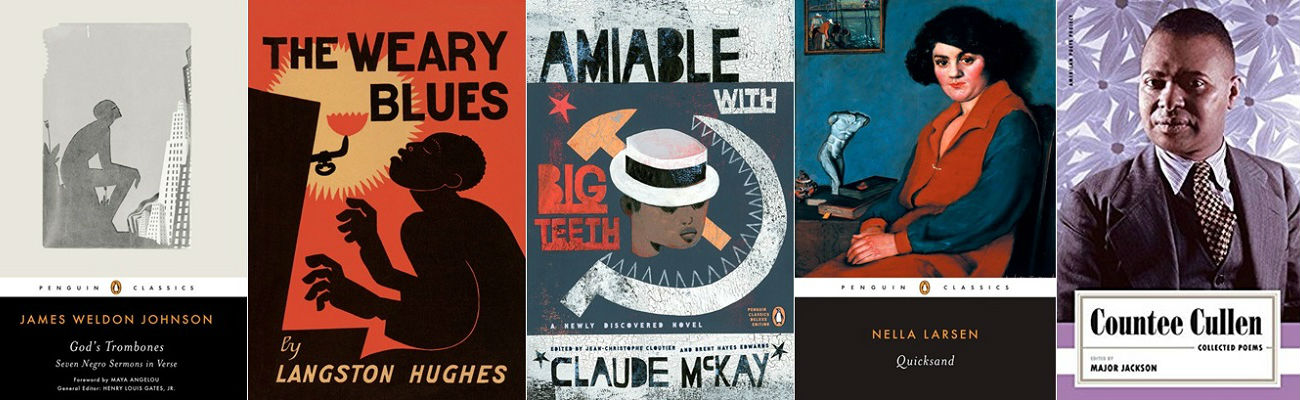 Questions for “The Harlem Renaissance” After you have read the article, explain in your own words the meaning of Langston Hughes quote: When did the Harlem Renaissance start and when did it “end”?Why did it start? What was it?? What effect do you think this Renaissance had in respect to alleviating discrimination during this time frame?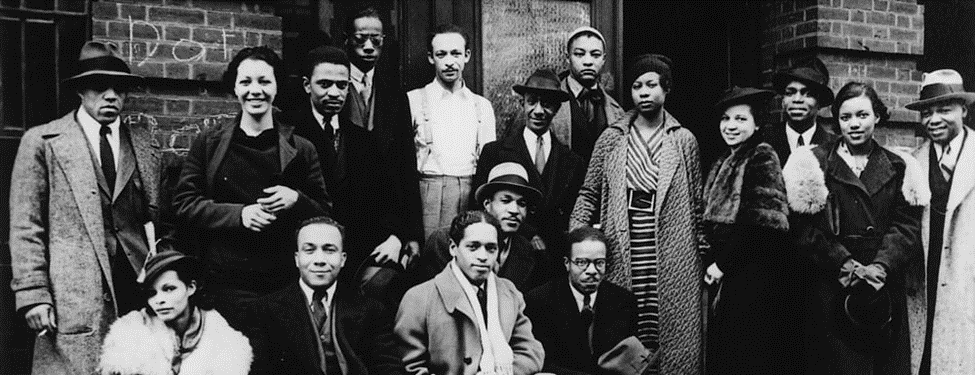 